Опросный листна  изготовление сухого  трансформатора типа  ТСЛСогласован:______________________________________ М.П              ______________________                                  (заказчик)(подпись)                                                                            (Ф.И.О.)________________________________________________________________________________________________________________№Наименование требованийСтандартные технические характеристикиТребование заказчика1Тип трансформатораТСЛЗ/ТСЛ2Мощность, кВА250-25003Номинальное напряжение обмотки НН, кВ0,44Номинальное напряжение обмотки ВН, кВ6 (10)5Схема и группа соединения обмотокД/Ун-116Тип регулирования напряженияПБВ7Диапазон регулирования напряжения±2х2,5%8Материал обмотокалюминий9Потери короткого замыкания, Рк  вт 10Потери холостого хода,  Ро  вт11Напряжения короткого замыкания, Uк %12Ток холостого хода, Iо %13Климатическое исполнение и категория размещенияУ314Степень защитыIP2115Масса,кг  полная16Установочные размеры820х82017Наличие транспортных катковда18Тип охлаждения (естественный, принудительный-6шт вентиляторов)по заказу19Уровень изоляции (по ГОСТ 1516.3)F20Температурное реле ТР-100 с датчикам pt-100да21Температура окружающей среды  °С-45° до +40°22Допустимая высота установки над уровнем моря, м, не более100023Остальное согласно ГОСТ 11677даГабаритные размерыГабаритные размерыГабаритные размерыГабаритные размеры24Длина-ширина-высота, ммДополнительная комплектацияДополнительная комплектацияДополнительная комплектацияДополнительная комплектация25Шкаф тепловой защиты ШТЗпо заказу26Виброопора (4шт на изделия)по заказуИсполнение вводовИсполнение вводовИсполнение вводовИсполнение вводов27На крышу (ВВ-ВВ)28Боковые вывода (БВ-БВ)29Кабельные вывода (КВ-КВ)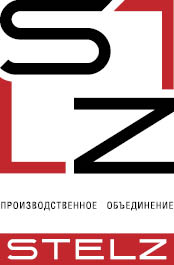 